目录一、看华图农信社密卷直播课流程：	2二、华图直播账号:	5一、看华图农信社密卷直播课流程：第一步：登录您的华图账号(账号问题看最下面《华图直播账号》)，进入http://sc.huatu.com/zt/live/登录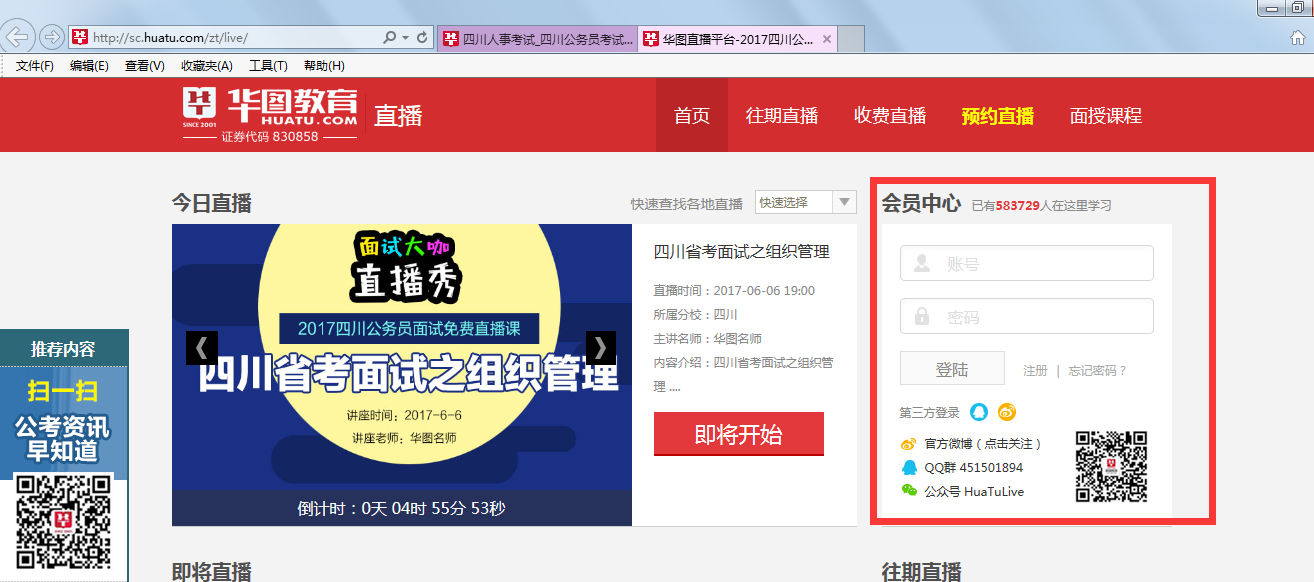 第二步：登录后，点击红框（我的课程）可以看到你的农信社直播课程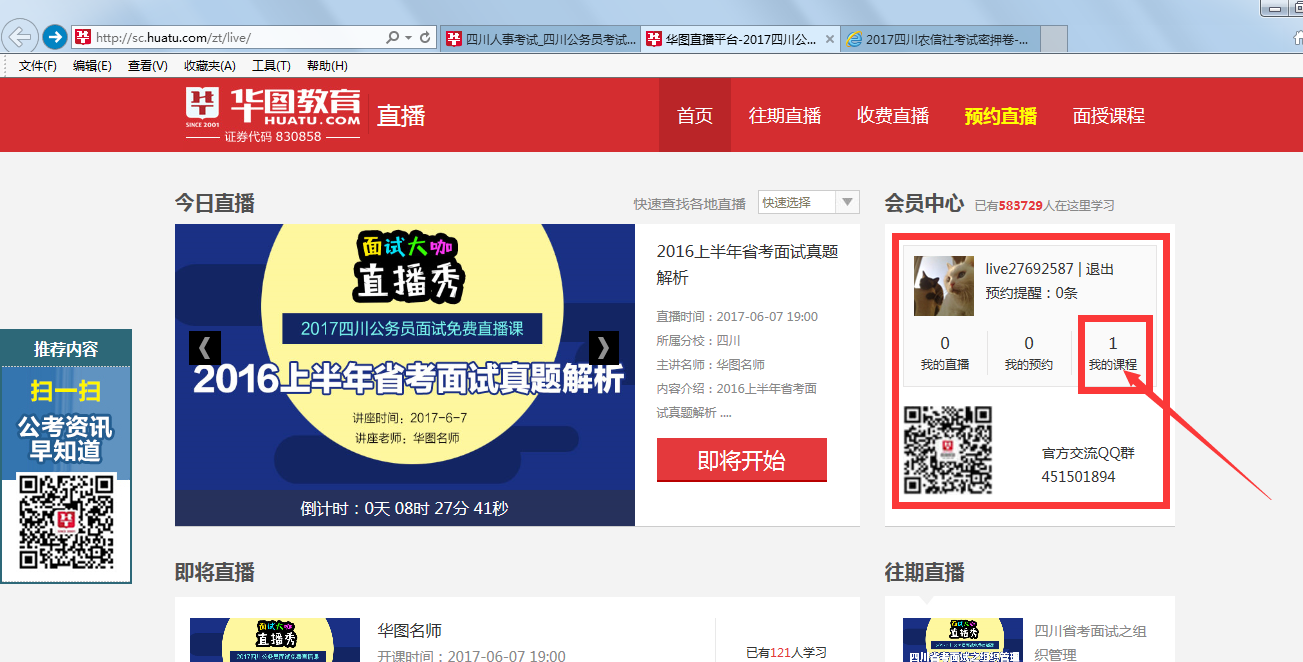 第三步：点击红框（查看）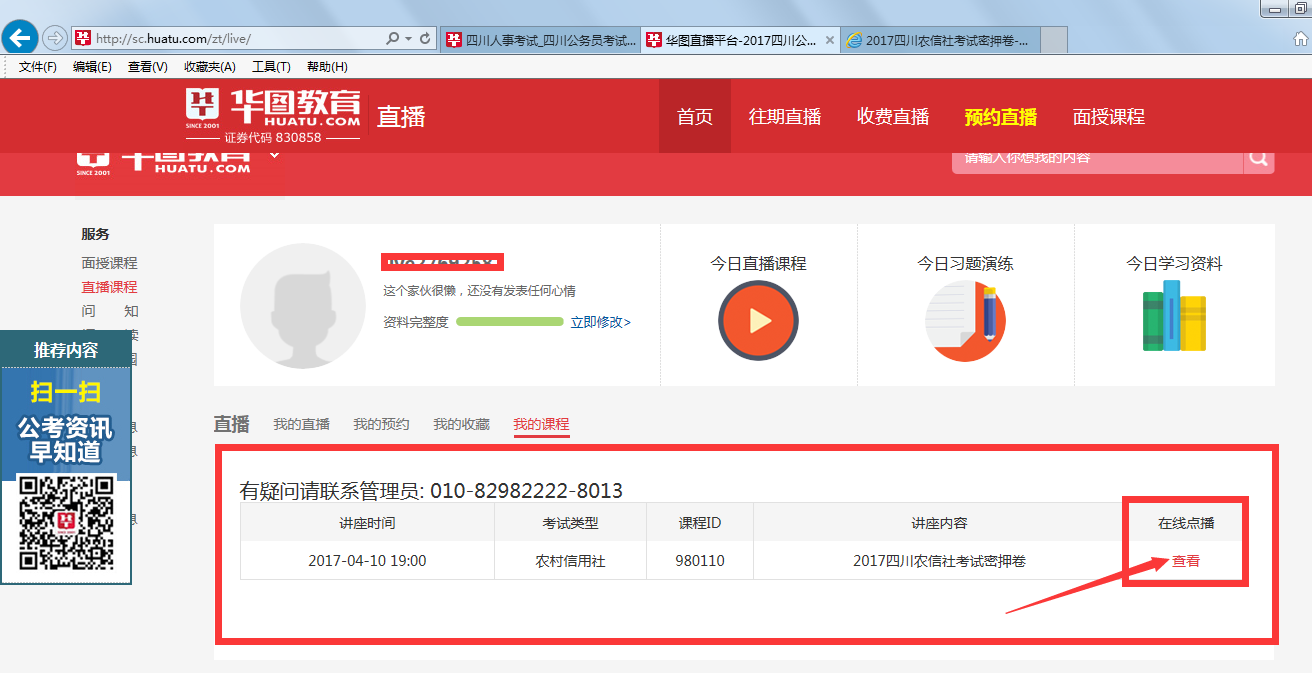 第五步：红框内就是您的课程，点击灰色按钮就可以看到对应课程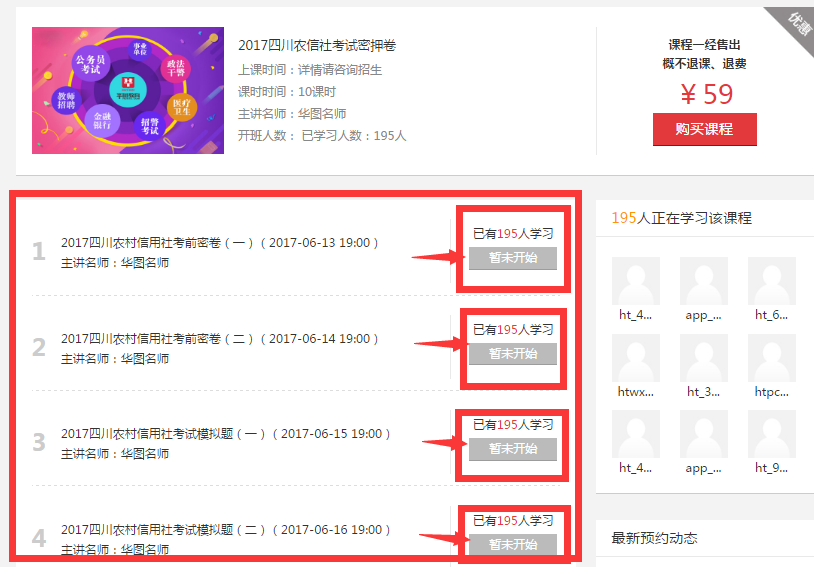 第六步：点击红框（开始学习），即可进入直播页面。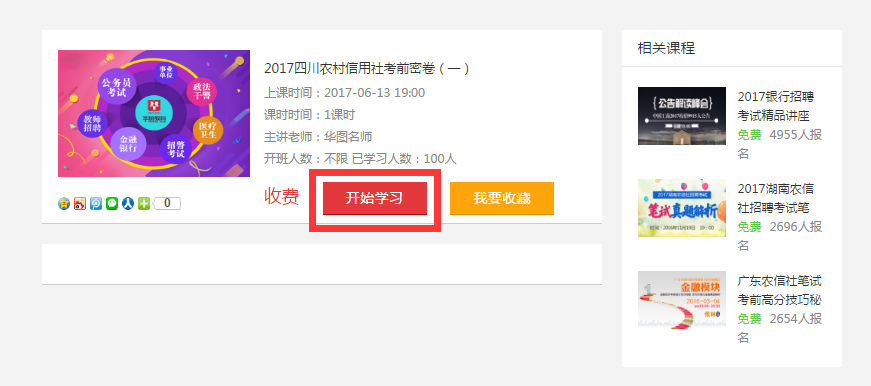 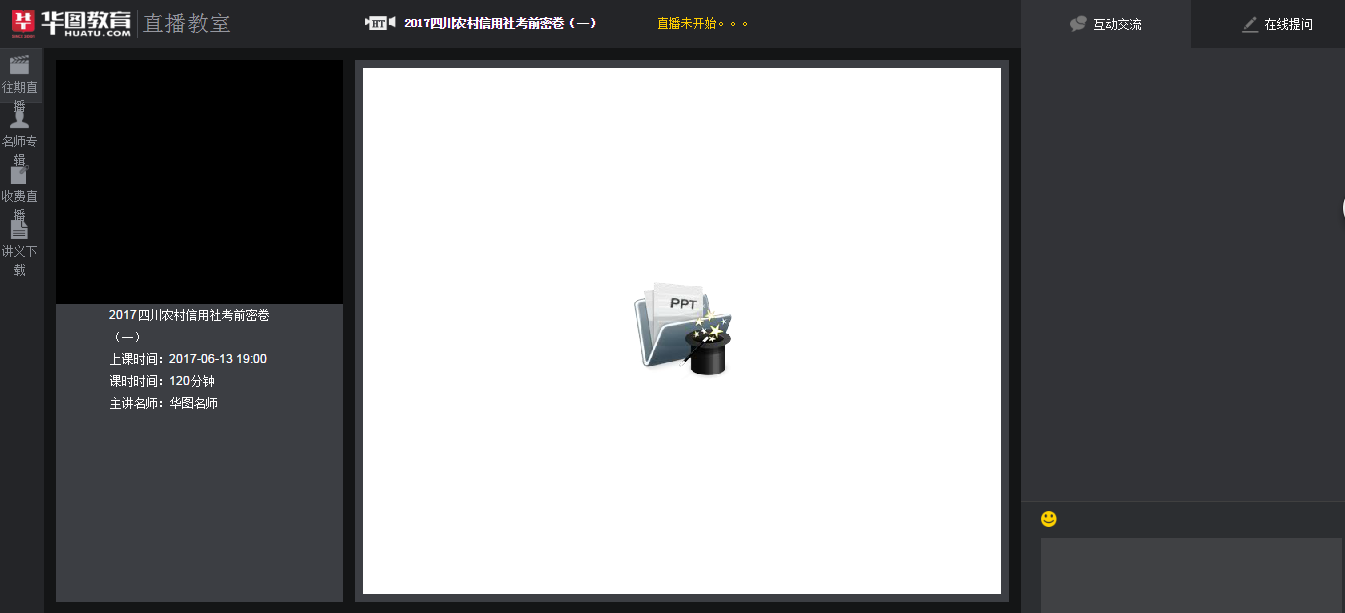 二、华图直播账号:按渠道分类，共2类，第一类：在我们官网购买的同学；第二类：在微小店以及线下购买的同学。【第一类】官网（http://sc.huatu.com/zt/2017nxsmj/）购买的同学这一类同学购买时就已经登录过或者是注册过我们的官网，你们直接用当时的账号登录就好。【第二类】微小店以及线下购买的同学这一类的同学又分为有华图账号的同学和没有华图账号的同学。▶ 没有华图账号的同学：账号:购买密卷时留下的手机号，密码:购买密卷时留下的手机号。▶ 有华图账号的同学：购买密卷时留下的手机号若注册过华图，直接登录该账号即可;留下的手机号若没有注册过华图，账号就是手机号，密码也是手机号。注：请详细查看以上内容。若账号还有问题可以问小倪qq:2256737276）。